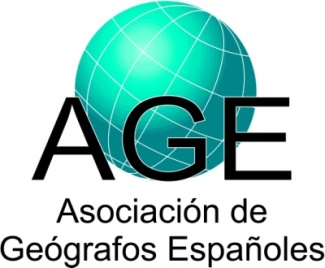 1 Análisis Geográfico Regional; Geografía Física; Geografía Humana; Geografía General; Otra: especificar).2 Incluir tanto investigadores como becarios y contratados.3 Tipo: Local; Regional; Nacional; Europea; Otra nacional o internacional: especificar.Datos sobre proyectos de investigaciónDatos sobre proyectos de investigaciónDatos sobre proyectos de investigaciónIP (Investigador Principal) y Filiación:Apellidos, Nombre:José Sancho ComínsIP (Investigador Principal) y Filiación:Universidad y Facultad, o Institución:UNIVERSIDAD DE ALCALAIP (Investigador Principal) y Filiación:Departamento:DPTO. GEOGRAFIAIP (Investigador Principal) y Filiación:Grupo de Investigación:TIGAT - Tecnologías de la Información Geográfica y Análisis TerritorialIP (Investigador Principal) y Filiación:Área de Adscripción1:Análisis Geográfico RegionalIP (Investigador Principal) y Filiación:Dirección Postal:Colegios, 2 28.801 Alcalá de HenaresIP (Investigador Principal) y Filiación:Teléfono:918854482IP (Investigador Principal) y Filiación:URL de la web:http://geogra.uah.es/gitigat/IP (Investigador Principal) y Filiación:Email:jose.sancho@uah.esParticipantes y filiación2:Participantes y filiación2:Participantes y filiación2:Apellidos, Nombre:Sancho Comíns, JoséParticipantes y filiación2:Participantes y filiación2:Participantes y filiación2:Departamento:DPTO. GEOGRAFIAParticipantes y filiación2:Participantes y filiación2:Participantes y filiación2:Apellidos, Nombre:Galve, AmeliaParticipantes y filiación2:Participantes y filiación2:Participantes y filiación2:Departamento:DPTO. GEOGRAFIAParticipantes y filiación2:Participantes y filiación2:Participantes y filiación2:Apellidos, Nombre:Reinoso Moreno, DanielParticipantes y filiación2:Participantes y filiación2:Participantes y filiación2:Departamento:DPTO. GEOGRAFIATítulo del proyecto:INDICADORES DE CAMBIO CLIMATICO EN LA
EVALUACION DE LOS PROGRAMAS DE DESARROLLO RURAL: UNA PROPUESTA METODOLOGICA Y APLICACION EXPERIMENTAL.INDICADORES DE CAMBIO CLIMATICO EN LA
EVALUACION DE LOS PROGRAMAS DE DESARROLLO RURAL: UNA PROPUESTA METODOLOGICA Y APLICACION EXPERIMENTAL.Detallar nombre y tipo de entidad financiadora3:Nacional: Ministerio de Economía y CompetitividadNacional: Ministerio de Economía y CompetitividadPrograma y subprograma:SUBPROGRAMA DE PROYECTOS DE INVESTIGACIÓN FUNDAMENTALNO ORIENTADA (PROGRAMA NACIONAL DE PROYECTOS DE INVESTIGACIÓN FUNDAMENTAL DEL VI PLAN NACIONAL DE I+D+i 2008-2011)SUBPROGRAMA DE PROYECTOS DE INVESTIGACIÓN FUNDAMENTALNO ORIENTADA (PROGRAMA NACIONAL DE PROYECTOS DE INVESTIGACIÓN FUNDAMENTAL DEL VI PLAN NACIONAL DE I+D+i 2008-2011)Referencia:CSO2012-37538CSO2012-37538Fecha de inicio (dd/mes/aaaa):1-ene-20131-ene-2013Fecha de finalización (dd/mes/aaaa):31-dic-201431-dic-2014Concedido (€):19.42219.422Resumen del proyecto:El objetivo general de ésta investigación es diseñar una metodología que incluya un sistema de indicadores reconocidos, con las técnicas y herramientas para contestarlos, para evaluar las repercusiones en el cambio climático de las acciones de los Programas de Desarrollo Rural (PDR). Esta metodología se aplicará PDR de Castilla-La Mancha para su validación.El objetivo general de ésta investigación es diseñar una metodología que incluya un sistema de indicadores reconocidos, con las técnicas y herramientas para contestarlos, para evaluar las repercusiones en el cambio climático de las acciones de los Programas de Desarrollo Rural (PDR). Esta metodología se aplicará PDR de Castilla-La Mancha para su validación.Palabras clave:DESARROLLO RURAL\EVALUACION\CAMBIO CLIMATICO\INDICADORDESARROLLO RURAL\EVALUACION\CAMBIO CLIMATICO\INDICADORURL de la web del proyecto: